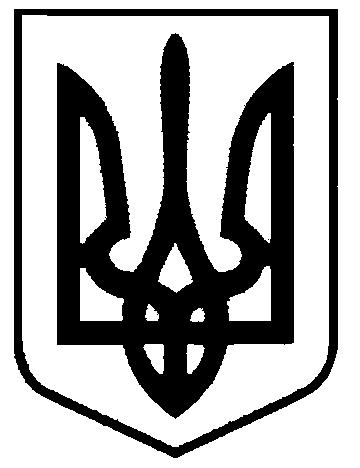 СВАТІВСЬКА МІСЬКА РАДАШОСТОГО СКЛИКАННЯТРИДЦЯТЬ ДРУГА СЕСІЯРІШЕННЯвід  «14» квітня  2015 р.    	                  м. Сватове                                   «Про розгляд заяви КЗ «Сватівська обласна психіатрична лікарня»	Розглянувши заяву головного лікаря Сватівської обласної психіатричної лікарні з проханням надати пільгу по сплаті земельного податку у 2015 році, враховуючи, що надходження від  плати за землю є основною складовою формування бюджету Сватівської міської ради, та вимоги п.12.3.7 ст. 12 Податкового кодексу України яким не дозволяється сільським, селищним, міським радам встановлювати індивідуальні пільгові ставки місцевих податків та зборів для окремих юридичних осіб та фізичних осіб - підприємців і фізичних осіб або звільняти їх від сплати таких податків та зборів, приймаючи до уваги лист департаменту фінансів луганської обласної військово-цивільної адміністрації  від 31.03.2015 року № 02/03-04/362 про виділення асигнувань  на сплату зазначеного податку, керуючись ст. 26 Закону України «Про місцеве самоврядування в УкраїніСватівська міська рада ВИРІШИЛА:Відмовити Комунальному закладу «Сватівська обласна психіатрична лікарня»  в звільнені від сплати земельного податку  на 2015 рік.Контроль за виконанням даного рішення покласти на комісію з питань бюджету, соціально-економічного розвитку, промисловості, підприємництва та регуляторної політики.Сватівський міський голова                                                                     Є.В. Рибалко